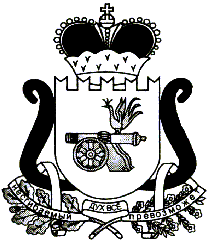 АДМИНИСТРАЦИЯ   МУНИЦИПАЛЬНОГО ОБРАЗОВАНИЯ«ЕЛЬНИНСКИЙ  РАЙОН» СМОЛЕНСКОЙ ОБЛАСТИП О С Т А Н О В Л Е Н И Е от 23.01.2024 № 27г. ЕльняО внесении изменений в постановление Администрации муниципального образования «Ельнинский район» Смоленской области от 04.12.2013 №718Администрация муниципального образования «Ельнинский район» Смоленской областип о с т а н о в л я е т:1. Внести изменения в постановление Администрации муниципального образования «Ельнинский район» Смоленской области от 04.12.2013 № 718 «Об утверждении муниципальной программы «Реализация молодёжной политики в муниципальном образовании «Ельнинский район» Смоленской области» (в редакции постановлений Администрации муниципального образования «Ельнинский район» Смоленской области от 13.03.2015 № 156, от 05.10.2015 № 325, от 16.11.2015 № 435, от 20.01.2016 № 25, от 20.01.2017 № 39, от 11.01.2018 № 13, от 22.01.2020 № 24, от 14.01.2021 № 12, от 17.01.2022 № 31, от 30.01.2023 № 53, от 26.06.2023 №430, от 04.09.2023 № 625) (далее – Программа), изложив Программу в новой редакции (прилагается).2. Контроль за исполнением настоящего постановления возложить на заместителя Главы муниципального образования «Ельнинский район» Смоленской области М.А. Пысина.Глава муниципального образования «Ельнинский район» Смоленской области 				Н.Д. МищенковПриложение к постановлению Администрациимуниципального образования«Ельнинский район»Смоленской областиот «23»01.2024 №27МУНИЦИПАЛЬНАЯ ПРОГРАММА«Реализация молодёжной политики в муниципальном образовании «Ельнинский район» Смоленской области»Раздел 1. Стратегические приоритеты в сфере реализации муниципальной программыВ соответствии с Федеральным законом от 26.05.1995 № 98-ФЗ «О государственной поддержке молодежных и детских общественных объединений», Федеральным законом от 30.12.2020 № 489-ФЗ «О молодежной политике в Российской Федерации», Распоряжением Правительства Российской Федерации от 29.11.2014 № 2403-р «Об утверждении Основ государственной молодежной политики Российской Федерации на период до 2025 года» целью государственной молодежной политики является создание условий для успешной социализации и эффективной самореализации молодежи, развитие потенциала молодежи и его использование в интересах инновационного развития.Утвержденные Правительством Российской Федерации приоритетные задачи социально-экономического развития Российской Федерации потребовали пересмотра самой идеологии реализации молодежной политики - от идеи поддержки молодежи к идее создания условий для повышения степени интеграции молодых граждан в социально-экономические, общественно-политические и социокультурные отношения с целью увеличения их вклада в социально-экономическое развитие страны. Достижение поставленной цели осуществляется путем развития эффективных моделей и форм вовлечения молодежи в социальную, культурную, трудовую и экономическую деятельность с помощью приоритетных направлений реализации молодежной политики: создания условий для успешной социализации и эффективной самореализации молодежи; вовлечения молодежи в социальную практику и ее информирования о потенциальных возможностях развития; создания условий для выявления, обучения и поощрения молодых лидеров и талантливой молодежи.Построение демократического общества с социально ориентированной экономикой невозможно без нравственного и духовного развития молодежи, формирования у молодого поколения таких качеств, как патриотизм, профессионализм и ответственность, освоения молодежью культурного опыта и достижений мировой науки. Реализация этих целей предполагает активное привлечение молодежи к непосредственному участию в формировании и реализации молодежной политики. Необходимо создавать условия для расширения возможностей молодых людей в выборе своего жизненного пути, достижения личного успеха независимо от их материального благосостояния и социального положения. Молодежь является важным стратегическим ресурсом общественно-политического, социально-экономического развития региона. Поэтому исключительно важным является создание условий для активного проявления созидательного потенциала молодых граждан во всех сферах общественной жизни посредством взаимодействия с органами исполнительной власти, администрациями муниципальных образований. Реализация приоритетных направлений государственной молодежной политики связана с положением молодежи и тенденциями, характерными для молодежной среды, на уровне муниципального образования «Ельнинский район» Смоленской области.Молодежная политика в России формируется и реализуется органами государственной власти и местного самоуправления при участии молодежных и детских общественных объединений, неправительственных организаций, иных юридических и физических лиц.На территории муниципального образования «Ельнинский район» Смоленской области действуют следующие общественные организации: Ельнинская районная пионерская организация, молодежная консультационно-совещательная структура Молодежный совет при Администрации муниципального образования «Ельнинский район» Смоленской области, Ельнинское отделение ВВПОД «Юнармии». В целях продвижения идеи добровольчества как важного ресурса для решения социальных проблем местного сообщества создан и работает волонтерский штаб. Несмотря на значительные положительные изменения в реализации молодежной политики на территории муниципального образования «Ельнинский район» Смоленской области, можно выделить ряд проблем, с которыми приходится сталкиваться в работе:-  слабая социальная активность молодежи,-  недостаточный уровень поддержки молодежных инициатив,- недостаточное информационное освещение процессов, происходящих в молодежной среде, и проектов, реализуемых для молодежи.Решить вышеуказанные проблемы в рамках комплексного подхода к реализации молодежной политики призвана муниципальная программа «Реализация молодёжной политики в муниципальном образовании «Ельнинский район» Смоленской области». Программа предусматривает формирование у современных молодых людей активной жизненной позиции, повышению их социальной активности и вовлечение в решение социально-экономических проблем Ельнинского района Смоленской области. Эффективная организация работы с молодежью возможна только в условиях комплексного подхода к реализации молодежной политики, который нашел отражение в данной Программе.Приоритетные направления региональной государственной политики в сфере реализации муниципальной программы сформулированы с учётом целей и задач, поставленных в документах федерального и регионального уровней: - Федеральный закон от 26. 05. 1995 № 98-ФЗ «О государственной поддержке молодежных и детских общественных объединений»; - Федеральный закон от 30.12.2020 № 489-ФЗ «О молодежной политике в Российской Федерации»;- Распоряжение Правительства Российской Федерации от 29.11.2014 № 2403-р «Об утверждении Основ государственной молодежной политики Российской Федерации на период до 2025 года».Цель Программы – создание благоприятных условий и возможностей для успешной социализации и эффективной самореализации молодежи муниципального образования «Ельнинский район» Смоленской области.Для достижения поставленной цели необходимо решение следующих основных задач:- повышение эффективности реализации молодежной политики в муниципальном образовании «Ельнинский район» Смоленской области;- совершенствование системы по выявлению, отбору и обучению молодежных лидеров;- организация участия молодежи муниципального образования «Ельнинский район» Смоленской области во всероссийских, межрегиональных и международных мероприятиях и проектах.Посредством реализации программы на территории муниципального образования «Ельнинский район» Смоленской области планируется:- увеличение доли молодых людей, участвующих в мероприятиях, способствующих успешной социализации и эффективной самореализации, в общем количестве молодежи на 15 % по отношению к аналогичному показателю 2023 года; - увеличение численности молодежи, охваченной мероприятиями молодежной политики в муниципальном образовании «Ельнинский район» Смоленской области, на 15% по отношению к аналогичному показателю 2023 года; - увеличение численности молодежи, охваченной мероприятиями по выявлению, отбору и обучению молодежных лидеров, на 15 % по отношению к аналогичному показателю 2023 года; - увеличение численности молодежи муниципального образования «Ельнинский район» Смоленской области, принявшей участие во всероссийских, межрегиональных и международных мероприятиях и проектах: выставках, конкурсах, фестивалях, акциях, лагерях и сборах, на 15 % по отношению к аналогичному показателю 2023 годаРаздел 2. Паспорт муниципальной программыПАСПОРТмуниципальной программы«Реализация молодёжной политики в муниципальном образовании «Ельнинский район» Смоленской области»1. ОСНОВНЫЕ ПОЛОЖЕНИЯ3. СТРУКТУРА МУНИЦИПАЛЬНОЙ ПРОГРАММЫ4. ФИНАНСОВОЕ ОБЕСПЕЧЕНИЕ МУНИЦИПАЛЬНОЙ ПРОГРАММЫПриложениек паспорту муниципальнойпрограммы «Реализация молодежной политики в муниципальном образовании «Ельнинский район» Смоленской области»Раздел 3. Сведения о региональном проектеМероприятия, связанные с реализацией региональных проектов, в муниципальной программе «Реализация молодежной политики в муниципальном образовании «Ельнинский район» Смоленской области» отсутствуют.Раздел 4. Паспорт комплекса процессных мероприятийРаздел 5. Применение мер муниципального регулирования в сфере реализации муниципальной программы.Оценка применения мер муниципального регулирования в сфере реализации муниципальной программы «Реализация молодёжной политики в муниципальном образовании «Ельнинский район» Смоленской области» не может быть произведена в связи с отсутствием налоговых льгот, выпадающих доходов и дополнительно полученных доходов.«Раздел 6. Сведения о финансировании структурных элементов
муниципальной программы «Реализация молодежной политики в муниципальном образовании «Ельнинский район» Смоленской области»Ответственный исполнитель муниципальной программы Структурное подразделение Администрации муниципального образования «Ельнинский район» Смоленской областиСтруктурное подразделение Администрации муниципального образования «Ельнинский район» Смоленской областиСтруктурное подразделение Администрации муниципального образования «Ельнинский район» Смоленской областиСтруктурное подразделение Администрации муниципального образования «Ельнинский район» Смоленской областиСтруктурное подразделение Администрации муниципального образования «Ельнинский район» Смоленской областиСтруктурное подразделение Администрации муниципального образования «Ельнинский район» Смоленской областиПериод (этапы) реализацииэтап I: 2014 - 2018 годы;этап II: 2019 – 2022 годы;этап III: 2023 – 2026 годы.этап I: 2014 - 2018 годы;этап II: 2019 – 2022 годы;этап III: 2023 – 2026 годы.этап I: 2014 - 2018 годы;этап II: 2019 – 2022 годы;этап III: 2023 – 2026 годы.этап I: 2014 - 2018 годы;этап II: 2019 – 2022 годы;этап III: 2023 – 2026 годы.этап I: 2014 - 2018 годы;этап II: 2019 – 2022 годы;этап III: 2023 – 2026 годы.этап I: 2014 - 2018 годы;этап II: 2019 – 2022 годы;этап III: 2023 – 2026 годы.Цели муниципальной программыСоздание благоприятных условий и возможностей для успешной социализации и эффективной самореализации молодежи муниципального образования «Ельнинский район» Смоленской областиСоздание благоприятных условий и возможностей для успешной социализации и эффективной самореализации молодежи муниципального образования «Ельнинский район» Смоленской областиСоздание благоприятных условий и возможностей для успешной социализации и эффективной самореализации молодежи муниципального образования «Ельнинский район» Смоленской областиСоздание благоприятных условий и возможностей для успешной социализации и эффективной самореализации молодежи муниципального образования «Ельнинский район» Смоленской областиСоздание благоприятных условий и возможностей для успешной социализации и эффективной самореализации молодежи муниципального образования «Ельнинский район» Смоленской областиСоздание благоприятных условий и возможностей для успешной социализации и эффективной самореализации молодежи муниципального образования «Ельнинский район» Смоленской областиОбъем финансового обеспечения за весь период реализации (по годам реализации и в разрезе источников финансирования на очередной финансовый год и 1, 2-й годы планового периода)Общий объем финансирования составляет – 291,9 тыс. рублей, из них:2019-2022 годы – 40,0 тыс. руб.;2023 – 2026 годы –251,9 тыс. руб. из них:-2023 год – 51,9 тыс. руб.;-2024 год – 100,0 тыс. руб.;-2025 год – 50,0 тыс. руб.;-2026 год – 50,0 тыс. руб.Источник ассигнований - средства бюджета муниципального образования «Ельнинский район» Смоленской области.Общий объем финансирования составляет – 291,9 тыс. рублей, из них:2019-2022 годы – 40,0 тыс. руб.;2023 – 2026 годы –251,9 тыс. руб. из них:-2023 год – 51,9 тыс. руб.;-2024 год – 100,0 тыс. руб.;-2025 год – 50,0 тыс. руб.;-2026 год – 50,0 тыс. руб.Источник ассигнований - средства бюджета муниципального образования «Ельнинский район» Смоленской области.Общий объем финансирования составляет – 291,9 тыс. рублей, из них:2019-2022 годы – 40,0 тыс. руб.;2023 – 2026 годы –251,9 тыс. руб. из них:-2023 год – 51,9 тыс. руб.;-2024 год – 100,0 тыс. руб.;-2025 год – 50,0 тыс. руб.;-2026 год – 50,0 тыс. руб.Источник ассигнований - средства бюджета муниципального образования «Ельнинский район» Смоленской области.Общий объем финансирования составляет – 291,9 тыс. рублей, из них:2019-2022 годы – 40,0 тыс. руб.;2023 – 2026 годы –251,9 тыс. руб. из них:-2023 год – 51,9 тыс. руб.;-2024 год – 100,0 тыс. руб.;-2025 год – 50,0 тыс. руб.;-2026 год – 50,0 тыс. руб.Источник ассигнований - средства бюджета муниципального образования «Ельнинский район» Смоленской области.Общий объем финансирования составляет – 291,9 тыс. рублей, из них:2019-2022 годы – 40,0 тыс. руб.;2023 – 2026 годы –251,9 тыс. руб. из них:-2023 год – 51,9 тыс. руб.;-2024 год – 100,0 тыс. руб.;-2025 год – 50,0 тыс. руб.;-2026 год – 50,0 тыс. руб.Источник ассигнований - средства бюджета муниципального образования «Ельнинский район» Смоленской области.Общий объем финансирования составляет – 291,9 тыс. рублей, из них:2019-2022 годы – 40,0 тыс. руб.;2023 – 2026 годы –251,9 тыс. руб. из них:-2023 год – 51,9 тыс. руб.;-2024 год – 100,0 тыс. руб.;-2025 год – 50,0 тыс. руб.;-2026 год – 50,0 тыс. руб.Источник ассигнований - средства бюджета муниципального образования «Ельнинский район» Смоленской области.2. ПОКАЗАТЕЛИ МУНИЦИПАЛЬНОЙ ПРОГРАММЫ2. ПОКАЗАТЕЛИ МУНИЦИПАЛЬНОЙ ПРОГРАММЫ2. ПОКАЗАТЕЛИ МУНИЦИПАЛЬНОЙ ПРОГРАММЫ2. ПОКАЗАТЕЛИ МУНИЦИПАЛЬНОЙ ПРОГРАММЫ2. ПОКАЗАТЕЛИ МУНИЦИПАЛЬНОЙ ПРОГРАММЫ2. ПОКАЗАТЕЛИ МУНИЦИПАЛЬНОЙ ПРОГРАММЫ2. ПОКАЗАТЕЛИ МУНИЦИПАЛЬНОЙ ПРОГРАММЫНаименование показателя, единица измеренияНаименование показателя, единица измеренияНаименование показателя, единица измеренияНаименование показателя, единица измеренияБазовое значение показателя(2023 год)Планируемое значение показателя по годам (этапам) реализацииПланируемое значение показателя по годам (этапам) реализацииПланируемое значение показателя по годам (этапам) реализацииПланируемое значение показателя по годам (этапам) реализацииНаименование показателя, единица измеренияНаименование показателя, единица измеренияНаименование показателя, единица измеренияНаименование показателя, единица измеренияБазовое значение показателя(2023 год)2024 год2025 год2026 год2026 год1111234551.Увеличение доли молодых людей, участвующих в мероприятиях, способствующих успешной социализации и эффективной самореализации1.Увеличение доли молодых людей, участвующих в мероприятиях, способствующих успешной социализации и эффективной самореализации1.Увеличение доли молодых людей, участвующих в мероприятиях, способствующих успешной социализации и эффективной самореализации1.Увеличение доли молодых людей, участвующих в мероприятиях, способствующих успешной социализации и эффективной самореализации11121314142.Увеличение доли молодых людей, участвующих в мероприятиях, способствующих успешной социализации и эффективной самореализации2.Увеличение доли молодых людей, участвующих в мероприятиях, способствующих успешной социализации и эффективной самореализации2.Увеличение доли молодых людей, участвующих в мероприятиях, способствующих успешной социализации и эффективной самореализации2.Увеличение доли молодых людей, участвующих в мероприятиях, способствующих успешной социализации и эффективной самореализации11121314143.Увеличение численности молодежи, охваченной мероприятиями по выявлению, отбору и обучению молодежных лидеров3.Увеличение численности молодежи, охваченной мероприятиями по выявлению, отбору и обучению молодежных лидеров3.Увеличение численности молодежи, охваченной мероприятиями по выявлению, отбору и обучению молодежных лидеров3.Увеличение численности молодежи, охваченной мероприятиями по выявлению, отбору и обучению молодежных лидеров11121314144.Увеличение численности молодежи муниципального образования «Ельнинский район» Смоленской области, принявшей участие во всероссийских, межрегиональных и международных мероприятиях и  проектах:   выставках, конкурсах, фестивалях, акциях, лагерях и сборах4.Увеличение численности молодежи муниципального образования «Ельнинский район» Смоленской области, принявшей участие во всероссийских, межрегиональных и международных мероприятиях и  проектах:   выставках, конкурсах, фестивалях, акциях, лагерях и сборах4.Увеличение численности молодежи муниципального образования «Ельнинский район» Смоленской области, принявшей участие во всероссийских, межрегиональных и международных мероприятиях и  проектах:   выставках, конкурсах, фестивалях, акциях, лагерях и сборах4.Увеличение численности молодежи муниципального образования «Ельнинский район» Смоленской области, принявшей участие во всероссийских, межрегиональных и международных мероприятиях и  проектах:   выставках, конкурсах, фестивалях, акциях, лагерях и сборах1112131414№п/пЗадачи структурного элементаКраткое  описание ожидаемых эффектов от реализации задачи структурного элементаКраткое  описание ожидаемых эффектов от реализации задачи структурного элементаСвязь с показателями <*>123341.Комплекс процессных мероприятий: Вовлечение молодёжи в социальную практику и развитие добровольческой деятельности молодёжи.Комплекс процессных мероприятий: Вовлечение молодёжи в социальную практику и развитие добровольческой деятельности молодёжи.Комплекс процессных мероприятий: Вовлечение молодёжи в социальную практику и развитие добровольческой деятельности молодёжи.Комплекс процессных мероприятий: Вовлечение молодёжи в социальную практику и развитие добровольческой деятельности молодёжи.Администрация муниципального образования «Ельнинский район» Смоленской областиАдминистрация муниципального образования «Ельнинский район» Смоленской области--1.1Обеспечение доступности информации о молодёжной политике в интернете (соц. сети)Обеспечение доступности информации о молодёжной политике в интернете (соц. сети)Доступный способ информации для молодежи Ельнинского районаУвеличение численности молодежи, охваченной мероприятиями молодежной политики в муниципальном образовании «Ельнинский район» Смоленской области1.2Проведение мероприятий, направленных на обучение молодежи проектной деятельностиПроведение мероприятий, направленных на обучение молодежи проектной деятельностиСоздаст необходимые условия для проявления творческой индивидуальности молодежиУвеличение численности молодежи, охваченной мероприятиями молодежной политики в муниципальном образовании «Ельнинский район» Смоленской области 1.3Формирование, ведение и актуализация баз данных по основным направлениям молодежной политики: социально значимая и общественная деятельность; научно-техническое творчество; учебно-исследовательская деятельность; профессиональное мастерство; художественное творчество;  спорт; молодежное предпринимательствоФормирование, ведение и актуализация баз данных по основным направлениям молодежной политики: социально значимая и общественная деятельность; научно-техническое творчество; учебно-исследовательская деятельность; профессиональное мастерство; художественное творчество;  спорт; молодежное предпринимательствоВыявление и поддержка молодежных инициативУвеличение численности молодежи, охваченной мероприятиями молодежной политики в муниципальном образовании «Ельнинский район» Смоленской области 1.4Организация и проведение творческих конкурсов и фестивалей, праздничных мероприятийОрганизация и проведение творческих конкурсов и фестивалей, праздничных мероприятийПривлечение молодежи Ельнинского района к творчествуУвеличение численности молодежи муниципального образования «Ельнинский район» Смоленской области, принявшей участие во всероссийских, межрегиональных и международных мероприятиях и  проектах:   выставках, конкурсах, фестивалях, акциях, лагерях и сборах1.5Организация работы волонтерского штаба муниципального образованияОрганизация работы волонтерского штаба муниципального образованияПривлечение молодежи Ельнинского района к волонтерствуУвеличение численности молодежи, охваченной мероприятиями молодежной политики в муниципальном образовании «Ельнинский район» Смоленской области1.6Проведение районных волонтерских акцийПроведение районных волонтерских акцийПредоставление возможности молодым людям проявить себя, реализовать свой потенциал и получить заслуженное признание посредством их вовлечения в социальную практикуУвеличение доли молодых людей, участвующих в мероприятиях, способствующих успешной социализации и эффективной самореализации1.7Мероприятия по поддержке деятельности детских и молодежных общественных организацийМероприятия по поддержке деятельности детских и молодежных общественных организацийПривлечение детей и молодежи Ельнинского района на саморазвитие в добровольческой деятельностиУвеличение численности молодежи муниципального образования «Ельнинский район» Смоленской области, принявшей участие во всероссийских, межрегиональных и международных мероприятиях и  проектах:   выставках, конкурсах, фестивалях, акциях, лагерях и сборах1.8Организация деятельности молодежных консультационно-совещательных структур (молодежных администраций, советов)Организация деятельности молодежных консультационно-совещательных структур (молодежных администраций, советов)Привлечение молодых граждан к решению социально-экономических, общественно-политических вопросов муниципального образования «Ельнинский район»Увеличение численности молодежи, охваченной мероприятиями молодежной политики в муниципальном образовании «Ельнинский район» Смоленской области1.9Проведение комплекса мероприятий для молодежи (тематических курсов, тренингов, деловых и ролевых игр, практических семинаров и др.) направленных на профессиональное самоопределение и развитие  личностиПроведение комплекса мероприятий для молодежи (тематических курсов, тренингов, деловых и ролевых игр, практических семинаров и др.) направленных на профессиональное самоопределение и развитие  личностиОказание поддержки молодежи Ельнинского района в направление будущей профессии.Увеличение численности молодежи, охваченной мероприятиями по выявлению, отбору и обучению молодежных лидеров1.10Организация и проведение акций и  конкурсов, направленных на пропаганду здорового образа жизниОрганизация и проведение акций и  конкурсов, направленных на пропаганду здорового образа жизниПропаганда здорового образа жизни, привлечение внимания молодёжи к проблемам  наркомании, алкоголизма и табакокурению.Увеличение численности молодежи, охваченной мероприятиями по выявлению, отбору и обучению молодежных лидеров1.11Проведение фестивалей и конкурсов по экстремальным видам спорта и современным видам танцев, фестивалей  молодежной уличной культурыПроведение фестивалей и конкурсов по экстремальным видам спорта и современным видам танцев, фестивалей  молодежной уличной культурыДать современной молодёжи заявить о себе и о своём таланте, а также предоставить возможность попробовать свои силы.Увеличение численности молодежи муниципального образования «Ельнинский район» Смоленской области, принявшей участие во всероссийских, межрегиональных и международных мероприятиях и  проектах:   выставках, конкурсах, фестивалях, акциях, лагерях и сборах1.12Содействие участию творческой молодежи района в международных, межрегиональных, региональных и межмуниципальных мероприятиях и проектах:  конкурсы, фестивали, акции, лагеря, слетыСодействие участию творческой молодежи района в международных, межрегиональных, региональных и межмуниципальных мероприятиях и проектах:  конкурсы, фестивали, акции, лагеря, слетыПривлечение молодежи Ельнинского района к саморазвитию.Увеличение численности молодежи муниципального образования «Ельнинский район» Смоленской области, принявшей участие во всероссийских, межрегиональных и международных мероприятиях и  проектах:   выставках, конкурсах, фестивалях, акциях, лагерях и сборах 1.13Поддержка местного отделения Общероссийского общественно-государственного движения детей и молодежи "Движение ПервыхПоддержка местного отделения Общероссийского общественно-государственного движения детей и молодежи "Движение ПервыхОрганизация досуга подростков, и формирования мировоззрения «на основе традиционных российских духовных и нравственных ценностей»Увеличение численности молодежи, охваченной мероприятиями по выявлению, отбору и обучению молодежных лидеровНаименование муниципальной программы/ источник финансового обеспеченияВсегоОбъем финансового обеспечения по годам (этапам) реализации, тыс. рублейОбъем финансового обеспечения по годам (этапам) реализации, тыс. рублейОбъем финансового обеспечения по годам (этапам) реализации, тыс. рублейНаименование муниципальной программы/ источник финансового обеспеченияВсего2024 год 2025 год2026 год12345Муниципальная программа «Реализация молодёжной политики в муниципальном образовании «Ельнинский район» Смоленской области» (всего), в том числе:200,0100,050,050,0федеральный бюджет0,00,00,00,0областной бюджет0,00,00,00,0бюджет муниципального образования200,0100,050,050,0внебюджетные средства0,00,00,00,0СВЕДЕНИЯо показателях муниципальной программыСВЕДЕНИЯо показателях муниципальной программыСВЕДЕНИЯо показателях муниципальной программыСВЕДЕНИЯо показателях муниципальной программы№№п/пНаименование показателяМетодика расчета показателя или источник получения информации о значении показателя (наименование формы статистического наблюдения, реквизиты документа об утверждении методики и т.д.)Методика расчета показателя или источник получения информации о значении показателя (наименование формы статистического наблюдения, реквизиты документа об утверждении методики и т.д.)12331Увеличение доли молодых людей, участвующих в мероприятиях, способствующих успешной социализации и эффективной самореализации (%)Методика расчета показателей доля молодых людей, охваченных молодежными проектами и программами доля населения, информированного о возможностях механизмах и путях самореализации молодежи Федерального проекта» Развитие системы поддержки молодежи («Молодежь России») Национального проекта образование. Приказ от 5 апреля 2022 №106Методика расчета показателей доля молодых людей, охваченных молодежными проектами и программами доля населения, информированного о возможностях механизмах и путях самореализации молодежи Федерального проекта» Развитие системы поддержки молодежи («Молодежь России») Национального проекта образование. Приказ от 5 апреля 2022 №1062Увеличение численности молодежи, охваченной мероприятиями молодежной политики в муниципальном образовании «Ельнинский район» Смоленской области (%)Форма федерального статистического наблюдения N 1-молодежь "Сведения о сфере государственной молодежной политики"Форма федерального статистического наблюдения N 1-молодежь "Сведения о сфере государственной молодежной политики"3Увеличение численности молодежи, охваченной мероприятиями по выявлению, отбору и обучению молодежных лидеров (%)Методика расчета показателей доля молодых людей, охваченных молодежными проектами и программами доля населения, информированного о возможностях механизмах и путях самореализации молодежи Федерального проекта» Развитие системы поддержки молодежи («Молодежь Россси») Национального проекта образование. Приказ от 5 апреля 2022 №106Методика расчета показателей доля молодых людей, охваченных молодежными проектами и программами доля населения, информированного о возможностях механизмах и путях самореализации молодежи Федерального проекта» Развитие системы поддержки молодежи («Молодежь Россси») Национального проекта образование. Приказ от 5 апреля 2022 №1064Увеличение численности молодежи муниципального образования «Ельнинский район» Смоленской области, принявшей участие во всероссийских, межрегиональных и международных мероприятиях и  проектах:   выставках, конкурсах, фестивалях, акциях, лагерях и сборах (%)Методика расчета показателей доля молодых людей, охваченных молодежными проектами и программами доля населения, информированного о возможностях механизмах и путях самореализации молодежи Федерального проекта» Развитие системы поддержки молодежи («Молодежь России») Национального проекта образование. Приказ от 5 апреля 2022 №106Методика расчета показателей доля молодых людей, охваченных молодежными проектами и программами доля населения, информированного о возможностях механизмах и путях самореализации молодежи Федерального проекта» Развитие системы поддержки молодежи («Молодежь России») Национального проекта образование. Приказ от 5 апреля 2022 №106ПАСПОРТкомплекса процессных мероприятий: Вовлечение молодёжи в социальную практику и развитие добровольческой деятельности молодёжи1. ОБЩИЕ ПОЛОЖЕНИЯПАСПОРТкомплекса процессных мероприятий: Вовлечение молодёжи в социальную практику и развитие добровольческой деятельности молодёжи1. ОБЩИЕ ПОЛОЖЕНИЯОтветственный за выполнение регионального проектаАдминистрация муниципального образования «Ельнинский район» Смоленской областиСвязь с муниципальной программойМуниципальная программа «Реализация молодежной политики в муниципальном образовании «Ельнинский район» Смоленской области»2. ПОКАЗАТЕЛИ РЕАЛИЗАЦИИ КОМПЛЕКСА ПРОЦЕССНЫХ МЕРОПРИЯТИЙ2. ПОКАЗАТЕЛИ РЕАЛИЗАЦИИ КОМПЛЕКСА ПРОЦЕССНЫХ МЕРОПРИЯТИЙ2. ПОКАЗАТЕЛИ РЕАЛИЗАЦИИ КОМПЛЕКСА ПРОЦЕССНЫХ МЕРОПРИЯТИЙ2. ПОКАЗАТЕЛИ РЕАЛИЗАЦИИ КОМПЛЕКСА ПРОЦЕССНЫХ МЕРОПРИЯТИЙ2. ПОКАЗАТЕЛИ РЕАЛИЗАЦИИ КОМПЛЕКСА ПРОЦЕССНЫХ МЕРОПРИЯТИЙНаименование показателя реализации,единица измеренияНаименование показателя реализации,единица измерения2023 годПланируемое значение показателя реализации  на очередной финансовый год и плановый период (по этапам реализации)Планируемое значение показателя реализации  на очередной финансовый год и плановый период (по этапам реализации)Планируемое значение показателя реализации  на очередной финансовый год и плановый период (по этапам реализации)Планируемое значение показателя реализации  на очередной финансовый год и плановый период (по этапам реализации)Наименование показателя реализации,единица измеренияНаименование показателя реализации,единица измерения2023 год2024 год2025 год2026 год2026 год11234551.Количество мероприятий районного уровня по информационному сопровождению молодежной политики в Ельнинском районе1.Количество мероприятий районного уровня по информационному сопровождению молодежной политики в Ельнинском районе16171819192.Количество мероприятий районного уровня по выявлению и поддержке молодежных инициатив и молодежных проектов2.Количество мероприятий районного уровня по выявлению и поддержке молодежных инициатив и молодежных проектов78910103.Количество мероприятий областного уровня по выявлению и поддержке молодежных инициатив и молодежных проектов3.Количество мероприятий областного уровня по выявлению и поддержке молодежных инициатив и молодежных проектов345664.Количество мероприятий районного уровня по поддержке и сопровождению талантливой молодежи4.Количество мероприятий районного уровня по поддержке и сопровождению талантливой молодежи78910105.Количество мероприятий районного уровня по вовлечению молодежи в социальную практику и развитие добровольческой деятельности молодежи5.Количество мероприятий районного уровня по вовлечению молодежи в социальную практику и развитие добровольческой деятельности молодежи16171819196.Количество мероприятий районного уровня по развитию молодежного и студенческого самоуправления6.Количество мероприятий районного уровня по развитию молодежного и студенческого самоуправления13141516167.Количество мероприятий районного уровня по содействию профессиональной ориентации и карьерному развитию молодежи7.Количество мероприятий районного уровня по содействию профессиональной ориентации и карьерному развитию молодежи567888.Количество мероприятий районного уровня по профилактике асоциальных явлений в молодежной среде.8.Количество мероприятий районного уровня по профилактике асоциальных явлений в молодежной среде.678999.Количество мероприятий районного уровня по формированию в молодежной среде моды на здоровый образ жизни9.Количество мероприятий районного уровня по формированию в молодежной среде моды на здоровый образ жизни6789910.Количество мероприятий областного уровня по развитию межмуниципального взаимодействия и молодежного событийного туризма10.Количество мероприятий областного уровня по развитию межмуниципального взаимодействия и молодежного событийного туризма23455№п/пНаименованиеИсточник финансового обеспечения (расшифровать)Объем средств на реализацию муниципальной программы на очередной финансовый год и плановый период (по этапам реализации), тыс. рублейОбъем средств на реализацию муниципальной программы на очередной финансовый год и плановый период (по этапам реализации), тыс. рублейОбъем средств на реализацию муниципальной программы на очередной финансовый год и плановый период (по этапам реализации), тыс. рублейОбъем средств на реализацию муниципальной программы на очередной финансовый год и плановый период (по этапам реализации), тыс. рублей№п/пНаименованиеИсточник финансового обеспечения (расшифровать)всего2024 год2025 год2026 год12345671Комплекс процессных мероприятий: Вовлечение молодёжи в социальную практику и развитие добровольческой деятельности молодёжи1.1Организация и проведение творческих конкурсов и фестивалей, праздничных мероприятийбюджет муниципального образования80,040,020,020,01.2Приобретение формы для ВВПОД «ЮНАРМИЯ» бюджет муниципального образования30,010,010,010,01.3Поддержка местного отделения Общероссийского общественно-государственного движения детей и молодежи "Движение Первыхбюджет муниципального образования90,050,020,020,0Итого по комплексу процессных мероприятийбюджет муниципального образования200,0100,050,050,0Всего по муниципальной программе, в том числе:бюджет муниципального образования «Ельнинский район» Смоленской областиВсего по муниципальной программе, в том числе:бюджет муниципального образования «Ельнинский район» Смоленской области200,0200,0100,0100,050,050,050,050,0